Mary Cath. Wellerding, "Ohio, County Marriages, 1789-1994"Citing this Record"Ohio, County Marriages, 1789-1994," index and images, FamilySearch (https://familysearch.org/pal:/MM9.1.1/XZKQ-NXY : accessed 15 Apr 2013), John Michael Ducs and Mary Cath. Wellerding, 1849.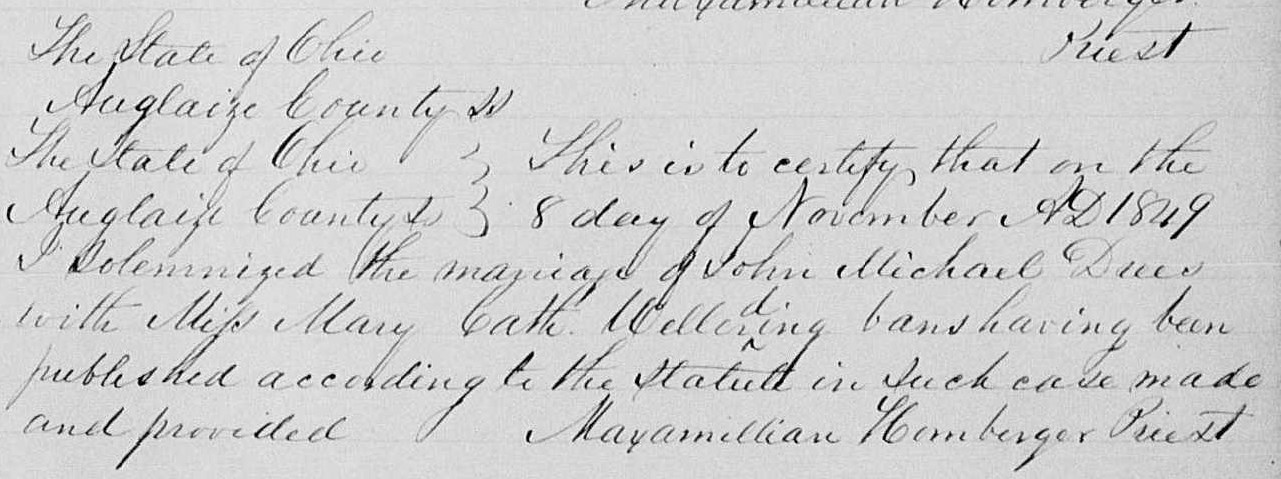 Name:John Michael DucsTitles and Terms:Event Type:MarriageEvent Date:05 Nov 1849Event Place:Auglaize, Ohio, United StatesEvent Place (Original):Age:Birth Year (Estimated):Birth Date:Birthplace:Father's Name:Father's Titles and Terms:Mother's Name:Mother's Titles and Terms:Spouse's Name:Mary Cath. WellerdingSpouse's Titles and Terms:Spouse's Age:Spouse's Birth Year (Estimated):Spouse's Birthplace:Spouse's Father's Name:Spouse's Father's Titles and Terms:Spouse's Mother's Name:Spouse's Mother's Titles and Terms:Reference ID:P82GS Film number:963056Digital Folder Number:004275216Image Number:00051